Prezydent Miasta Pruszkowa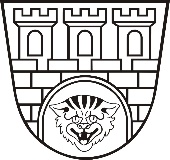 Zarządzenie nr 9/2022Prezydenta Miasta Pruszkowaz dnia 14 stycznia 2022 r.w sprawie wprowadzenia zmian w Regulaminie wynagradzania pracowników   Urzędu Miasta PruszkowaNa podstawie art. 33 ust. 3 i art. 11a ust.3 ustawy z dnia 8 marca 1990 r. o samorządzie gminnym (t.j. Dz. U. z 2021 r., poz. 1372) w związku z art. 39 ust. 1 i 2 ustawy 
z dnia  21 listopada 2008 r. o pracownikach samorządowych (t.j. Dz. U. z 2019, poz. 1282),
art. 77²  ustawy z dnia 26 czerwca 1974 r. – Kodeks pracy (t.j. Dz.U. z 2020 r. poz. 1320) 
oraz Rozporządzenia Rady Ministrów z dnia 25 października 2021 r. w sprawie wynagradzania pracowników samorządowych zarządzam, co następuje:§ 1W załączniku do zarządzenia nr 198/2017 Prezydenta Miasta Pruszkowa z dnia 20 grudnia 2017 r. w sprawie wprowadzenia Regulaminu wynagradzania pracowników Urzędu Miasta Pruszkowa, zmienionym zarządzeniem nr 95/2018 Prezydenta Miasta Pruszkowa z dnia 23 maja 2018 r. w sprawie wprowadzenia zmian w Regulaminie wynagradzania pracowników Urzędu Miasta Pruszkowa oraz zarządzeniem nr 119/2018 Prezydenta Miasta Pruszkowa 
z dnia 16 lipca 2018 r. w sprawie wprowadzenia zmian w Regulaminie wynagradzania pracowników Urzędu Miasta Pruszkowa oraz zarządzeniem nr 204/2019 Prezydenta Miasta Pruszkowa w sprawie wprowadzenia zmian w Regulaminie wynagradzania pracowników Urzędu Miasta Pruszkowa, załącznik Nr 1 otrzymuje brzmienie określone w załączniku Nr 1 
do niniejszego zarządzenia oraz załącznik Nr 2 otrzymuje brzmienie określone w załączniku 
Nr 2 do niniejszego zarządzenia.§ 2Wykonanie zarządzenia powierzam Sekretarzowi Miasta.  
 § 3  Zarządzenie wchodzi w życie po upływie 2 tygodni od podania go do wiadomości Pracowników poprzez wywieszenie na tablicy ogłoszeń Urzędu Miasta Pruszkowa.                                                                                                      Prezydent Miasta Pruszkowa  Paweł Makuch